ISTITUTO COMPRENSIVO STATALE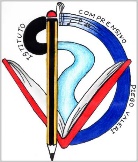 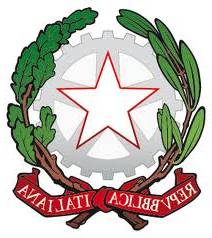  “DIEGO VALERI” Via ROMA, 47 30010 Campolongo Maggiore (VE)Tel: 0495848146 - Fax: 0499744126Cod. Mecc.: VEIC80800A - C.F.: 82011520275 – CUF: UF5AM0  e-mail: veic80800a@istruzione.it - P.E.C.: veic80800a@pec.istruzione.itOggetto: Richiesta autorizzazione viaggio d’istruzione.Si chiede l’autorizzazione per effettuare la visita d’istruzione secondo quanto specificato:classi _________________ n. alunni _________________ scuola ___________________meta ___________________________________________________________________programma ______________________________________________________________itinerario ________________________________________________________________prenotazioni musei/parchi __________________________________________________data: il __________________ (o dal ____________________ al ___________________)mezzo di trasporto ______________________ partenza da ________________________ora ____________ ritorno a _________________________________ ora ____________quota individuale euro ___________ eventuale contributo richiesto al C. d. I. euro_________________accompagnatori: ___________________________        __________________________                            ___________________________        __________________________                            ___________________________        __________________________  Note: ___________________________________________________________________________________________________________________________________________                                                                                             Il docente referente